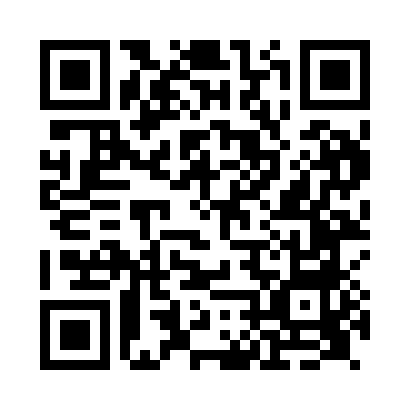 Prayer times for Barway, Cambridgeshire, UKWed 1 May 2024 - Fri 31 May 2024High Latitude Method: Angle Based RulePrayer Calculation Method: Islamic Society of North AmericaAsar Calculation Method: HanafiPrayer times provided by https://www.salahtimes.comDateDayFajrSunriseDhuhrAsrMaghribIsha1Wed3:275:2712:566:048:2610:272Thu3:235:2512:566:058:2710:303Fri3:205:2312:566:068:2910:334Sat3:175:2212:566:078:3110:365Sun3:145:2012:566:088:3210:396Mon3:115:1812:566:098:3410:427Tue3:085:1612:556:108:3610:458Wed3:055:1412:556:118:3710:479Thu3:045:1312:556:128:3910:4710Fri3:035:1112:556:138:4110:4811Sat3:025:0912:556:148:4210:4912Sun3:025:0812:556:158:4410:5013Mon3:015:0612:556:168:4510:5114Tue3:005:0412:556:178:4710:5115Wed2:595:0312:556:188:4910:5216Thu2:595:0112:556:198:5010:5317Fri2:585:0012:556:208:5210:5418Sat2:574:5812:556:218:5310:5419Sun2:564:5712:556:218:5510:5520Mon2:564:5612:566:228:5610:5621Tue2:554:5412:566:238:5810:5722Wed2:554:5312:566:248:5910:5723Thu2:544:5212:566:259:0010:5824Fri2:534:5112:566:269:0210:5925Sat2:534:4912:566:269:0311:0026Sun2:524:4812:566:279:0411:0027Mon2:524:4712:566:289:0611:0128Tue2:514:4612:566:299:0711:0229Wed2:514:4512:566:299:0811:0230Thu2:514:4412:576:309:0911:0331Fri2:504:4312:576:319:1011:04